Program konferencePOZNÁVÁME KRÁSY ARBORETArboretum jako specifický turistický cíl v oblasti česko-polského příhraničíProgram konferencjiPOZNAJEMY PIĘKNO ARBORETÓWArboretum jako szczególny cel turystyczny na obszarze pogranicza polsko-czeskiego_____________________________________________________Čtvrtek 8. února 2018 v 9.30 hodin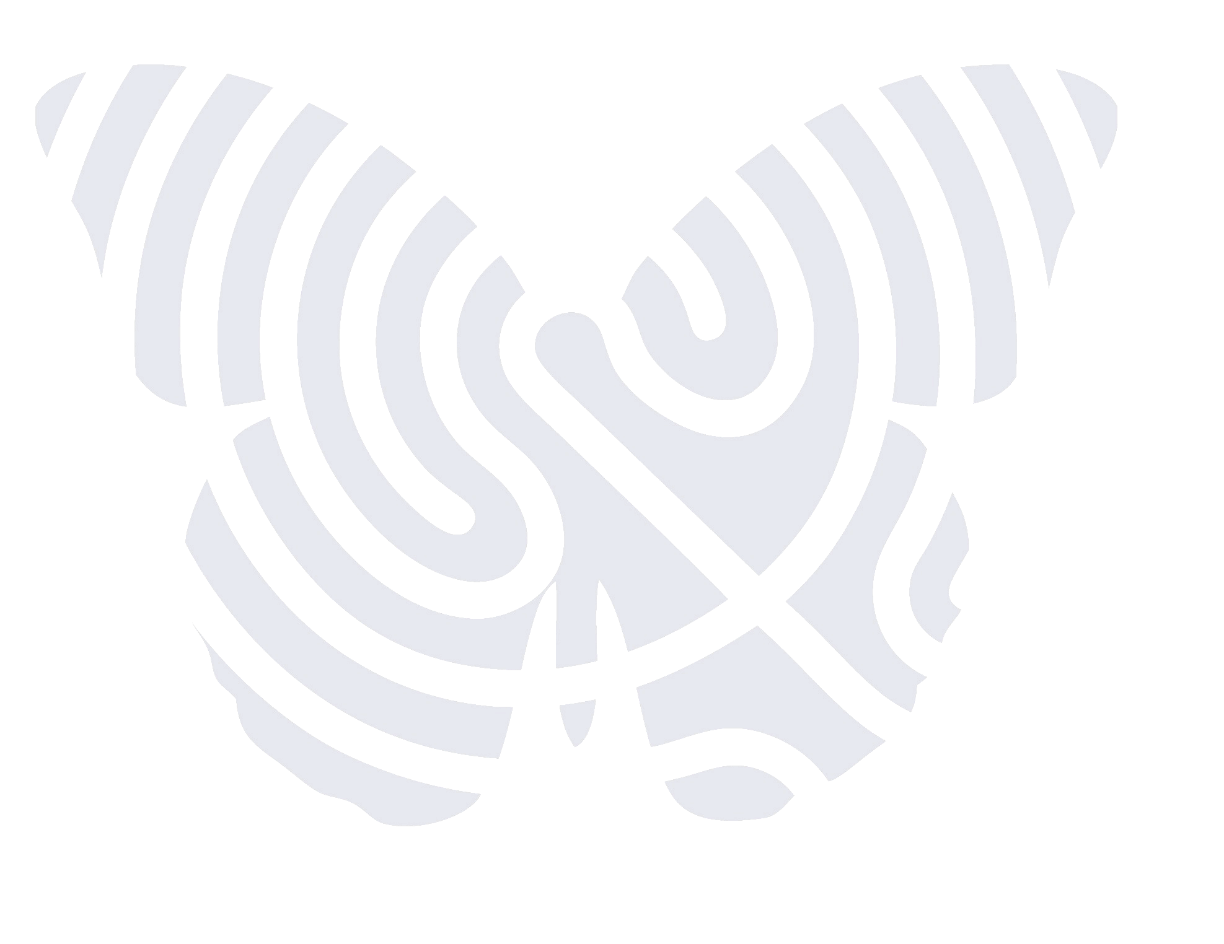 Přednáškový sál H3, Slezská univerzita v Opavě (Hradecká 17)Czwartek 8 luty 2018, godz. 9:30Sala wykładowa H3, Uniwersytet Śląski w Opawie (ul. Hradecká 17)_____________________________________________________9.30 		Zahájení konference		Rozpoczęcie konferencji9.45−10.10 	Narcisy Narcyzy Jerzy Widenka10.10−10.35	Skleníkové expozice v Arboretu Nový DvůrEkspozycje szklarniowe w Arboretum Nowy Dwór Šárka Zemková10.35−11.00	Arboretum Moravské brány – místní centrum záměrného vysazení chráněných rostlin na nepůvodní místo Arboretum Bramy Morawskiej − lokalne centrum metaplantacji Waldemar Szendera11.00−11.25	Práce a údržba parku v Arboretu Nový DvůrPraca i utrzymanie parku w Arboretum Nowy Dwór Petr Štelar11.25−12.15 	Přestávka na oběd		Przerwa na poczęstunek12.15−12.40	Motýli Arboreta Moravské brány v Ratiboři – stav poznání a perspektivy výzkumů Motyle Arboretum Bramy Morawskiej w Raciborzu – stan poznania i perspektywy badań Jacek Maroń12.40–13.05	Komentované prohlídky a akce pro veřejnost v Arboretu Nový Dvůr Zwiedzanie z przewodnikiem i imprezy dla zwiedzających w Arboretum Nowy Dwór Martina Rigauxová13.05–13.30 	Arboretum Moravské brány – ráj sportu a rekreaceArboretum Bramy Morawskiej – sportowo-rekreacyjny raj Dawid Łomnicki13.30–13.55 	Alpinum (Skalka) Alpinarium (Skalniak) 		Kamila Mücková14.00 		Ukončení konference		Zakończenie konferencjiKonference bude probíhat v českém a polském jazyce.Více na www.szm.cz nebo www.arboretum-raciborz.com.pl. Vstup na konferenci je zdarma.Konferencja będzie prowadzona w języku polskim i czeskim.Więcej na www.szm.cz lub www.arboretum-raciborz.com.pl. Wstęp na konferencję jest bezpłatny._____________________________________________________Konference je realizována v rámci projektu Poznáváme krásy arboret,                                                         reg. č. CZ.11.2.45/0.0/0.0/16_013/0000803, který je spolufinancován z programu Interreg V-A Česká republika – Polsko prostřednictvím Fondu mikroprojektů 2014−2020 v Euroregionu Silesia.Konferencja jest realizowana w ramach projektu „Poznajemy piękno arboretów”,                                        nr rejestracyjny CZ.11.2.45/0.0/0.0/16_013/0000803, projekt jest współfinansowany z Programu INTERREG V-A Republika Czeska – Polska za pośrednictwem Funduszu Mikroprojektów 2014-2020 w Euroregionie Silesia. 